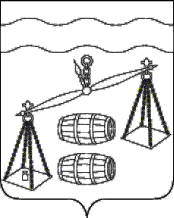 Администрация сельского поселения«Село Богдановы Колодези»Калужская область ПОСТАНОВЛЕНИЕ   От 04.10.2023г		                               	                                  	       № 26        	В соответствии с постановлением администрации сельского поселения «Село Богдановы Колодези» от 03.08.2020 № 26 «Об утверждении Порядка принятия решения о разработке муниципальных программ сельского поселения «Село Богдановы Колодези», их формирования, реализации и проведения оценки эффективности реализации», руководствуясь Уставом сельского поселения «Село Богдановы Колодези», администрация СП «Село Богдановы Колодези»ПОСТАНОВЛЯЕТ:Внести в постановление администрации сельского поселения «Село Богдановы Колодези» от 20.09.2019 №35 "Об утверждении муниципальной программы  «Обеспечение пожарной безопасности на территории сельского поселения «Село Богдановы Колодези» на 2020-2025 годы" (далее - постановление) следующие изменения: 	1.1. Пункт 1 постановления изложить в следующей редакции: "Утвердить муниципальную программу «Обеспечение пожарной безопасности на территории сельского поселения «Село Богдановы Колодези» на 2020-2026 годы" (прилагается)".	1.2. В приложении "Муниципальная программа «Обеспечение пожарной безопасности на территории СП «Село Богдановы Колодези» на 2020-2026 годы" (далее - программа) по всему тексту программы слова "на 2020-2025 годы" заменить на слова "на 2020-2026 годы";	1.3. В паспорте программы Объемы и источники финансирования Программы дополнить строкой "в 2026 году - 37,5 тыс.рублей";	1.4. Таблицу подраздела 2.2 раздела 2 программы изложить в новой редакции согласно приложению №1 к настоящему постановлению.	1.5. Таблицу раздела 6 Программы изложить в новой редакции согласно приложению №2 к настоящему постановлению.2. Настоящее постановление вступает в силу после его обнародования.3. Контроль за исполнением настоящего постановления оставляю за собой.    Глава  администрации СП    «Село Богдановы Колодези»                                                        Т. В. Кузнецова  Приложение №1к постановлению № 26от 04.10.2023гПриложение №2к постановлению № 26от 04.10.2023гО внесении изменений в постановление администрации СП «Село Богдановы Колодези» от 20.09.2019 №35 "Об утверждении муниципальной программы «Обеспечение пожарной безопасности на территории сельского поселения «Село Богдановы Колодези» на 2020-2025 годы» № №п/пНаименование показателя (индикатора)Ед. изм.Год, предшествующий году разработки муниципальной программы (факт)              Планируемое  значение  показателя              Планируемое  значение  показателя              Планируемое  значение  показателя              Планируемое  значение  показателя              Планируемое  значение  показателя              Планируемое  значение  показателя№ №п/пНаименование показателя (индикатора)Ед. изм.Год, предшествующий году разработки муниципальной программы (факт)2020 г.2021 г.2022 г.2023 г.2024 г.2025 г.2026 г.1Количество зарегистрированных пожаровед0000000 02Количество населения, спасенного при пожарах чел000000003Количество населения,  получившего травмы при пожарах чел00000000Наименованиепрограммы, основного мероприятияНаименованиеглавного распорядителя средств бюджета поселения              Объемы финансирования (тыс.руб.)              Объемы финансирования (тыс.руб.)              Объемы финансирования (тыс.руб.)              Объемы финансирования (тыс.руб.)              Объемы финансирования (тыс.руб.)              Объемы финансирования (тыс.руб.)              Объемы финансирования (тыс.руб.)              Объемы финансирования (тыс.руб.)Наименованиепрограммы, основного мероприятияНаименованиеглавного распорядителя средств бюджета поселенияИсточникифинансиро-вания2020202120222023202420252026всегоСтрахование добровольцев (ДПК)Администрация СП БюджетСП 2,52,52,52,52,52,52,517,5Мероприятия в области обеспечения пожарной безопасностиАдминистрация СП БюджетСП 30303535353535235ВСЕГО по программеВСЕГО по программеБюджетСП 32,532,537,537,537,537,537,5252,5